CEP - Promotional Messaging ScriptsMESSAGING FOR CURRENT/FORMER INTERNATIONAL STUDENTSEmail Message (Edit to suit your organization)Dear…………..,Did you come to Canada as an international student between 1997 and 2015?Did your immigration status affect your early work opportunities?Want to share your experience to help others?The Citizenship and Employment Precarity (CEP) research project is looking for people who arrived as international students to complete an online survey. The CEP survey is for persons who currently live in the Greater Toronto Area and have lived and worked in Canada at least 3 years. The project will analyze how immigration status experiences affect work opportunities and well-being.Make Your Experience Count!The survey is completely confidential. No name or identifying info. is requiredIt takes approximately 25 minutesReceive a $10 Tim Hortons e-gift card upon completionGo to www.cep.info.yorku.caThe CEP project is run by researchers at York University and the University of Toronto in collaboration with community groups across the GTA. For more information, email cep@yorku.caFacebook and LinkedIn Messages Edit and/or chose the most suitable one for your organization.Message 1Did you come to Canada as an international student? Did your immigration status affect your early work opportunities? Share your experience through the CEP immigration and work survey.  Get a $10 Tim Hortons e-gift card! www.cep.info.yorku.ca Message 2Your experience matters! Did you come to Canada as an international student? Share your experience through the CEP immigration and work survey for a Tim Hortons e-gift card! www.cep.info.yorku.caTwitter Messages Edit and/or chose the most suitable one for your organization.Message 1Came to Canada as an International student? Share your work experiences through the CEP immigration and work survey and receive an e-gift card! www.cep.info.yorku.ca #cdnimm #GTA #TOMessage 2Your immigrant experience matters! Share your story through the CEP immigration and work survey for a $10 Tim Hortons e-gift card! www.cep.info.yorku.ca #cdnimm #GTA #TOCEP banner image for social media messaging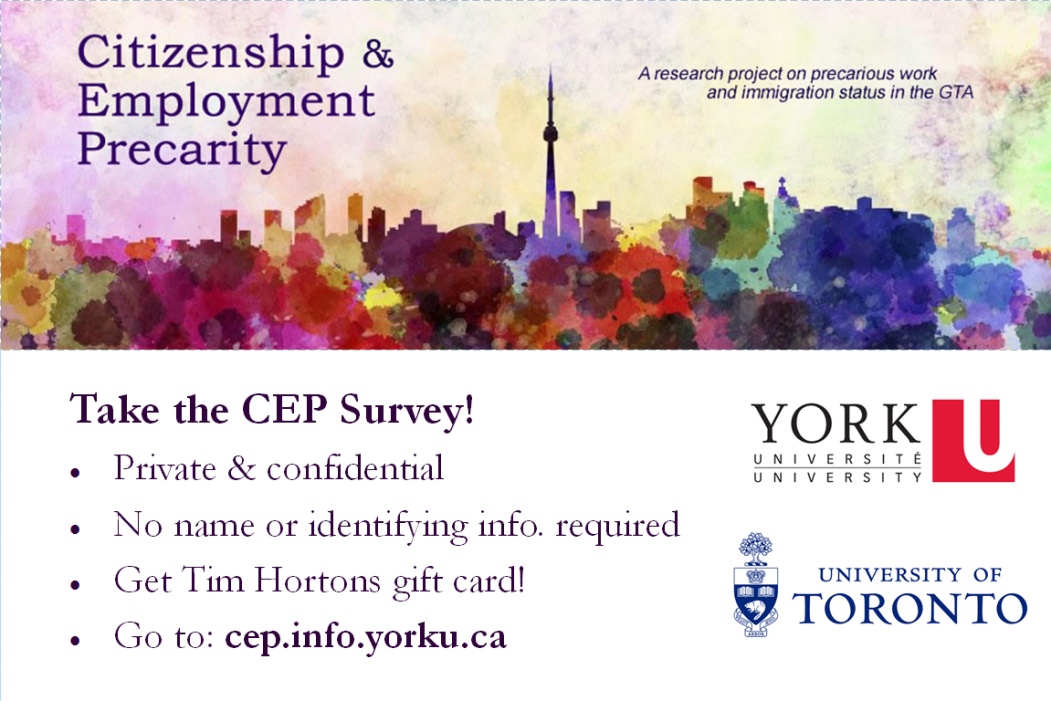 